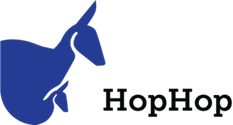 10 août 2021Aux parents ayant des enfants au service de gardeObjet :	Application HopHop – Installation et essaiChers parents,Le service de garde de Nom de l’école offre aux familles intéressées la possibilité d’utiliser l’application HopHop. L’application HopHop est une application qui a été conçue pour permettre au service de garde de synchroniser la préparation de votre enfant avec l’heure estimée de votre arrivée, permettant ainsi à votre enfant de terminer calmement ses activités avant de prendre ses effets personnels pour quitter. Une notification vous est envoyée lorsque votre enfant est prêt à l’accueil du service de garde ce qui minimise votre temps à l’école (et donc votre exposition aux autres enfants et parents). Vous pouvez indiquer une heure fixe d’arrivée ou utiliser le GPS de votre téléphone mobile pour une estimation précise de votre heure d’arrivée. De plus, l’utilisation de photos pour l’identification des parents simplifie le travail du service de garde lors du départ de l’enfant. Pour plus de détails, vous pouvez visiter le site http://www.hophop.ca.Nous vous invitons à vous inscrire dès maintenant. Vous pouvez créer votre compte en accédant à la page web suivante : www.hophop.ca/inscriptionVous trouverez sur le site web (www.hophop.ca) une vidéo qui présente l’application ainsi que des tutoriels pour l’installation et l’inscription. Vous découvrirez aussi plusieurs informations utiles dans le menu « Aide » de l’application mobile.Si vous êtes un nouvel utilisateur, lors de votre inscription, vous obtenez un essai gratuit d’une période d’un mois. Aucune information de paiement n’est nécessaire pour cet essai et aucun prélèvement automatique ne sera effectué à la fin de cette période. Si vous voulez continuer à utiliser le service HopHop suite à ce mois gratuit, vous n’aurez qu’à aller dans la section « Achat » de votre compte accessible avec la version web de l’application (app.hophop.ca) pour y effectuer votre paiement. Les frais d’abonnement sont de 21$/an par famille. Un seul abonnement est nécessaire par famille (comprend tous les enfants et les parents de la famille). Prenez note que cette application est indépendante de votre école ou service de garde. L’utilisation se fait sur une base volontaire et ne change rien au système actuellement en place au service de garde pour les familles ne désirant pas utiliser HopHop.N’hésitez pas à communiquer avec l’équipe HopHop pour toute question ou pour avoir de l’aide lors de l’installation ou de l’utilisation. Les coordonnées pour les rejoindre sont : Courriel: support@hophop.ca, Téléphone : 514-708-7174, 1-888-684-1192Merci,Signature